Scoil Bhríde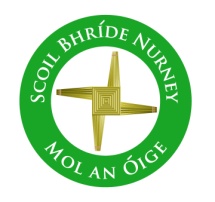 Nurney, Co. KildareTelephone: (045) 526767www.nurneyns.comsbnurney@gmail.com  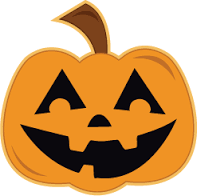 12th October 2022Dear Parents/GuardiansPlease read both sides!!! Please also find attached a letter from the Parents Association. Welcome Back to School MassWhat a wonderful mass we had last Friday! The children sang beautifully and read so well. A sincere word of thanks goes to the brilliant Ms. Butler and her 6th class pupils for organising the mass, with great help from our SNA and SET team. Thanks also to Ms. Doyle and Dr. Thorpe for leading the music. A final word of thanks to Fr. Adrian and his Parish team for leading us all in such wonderful prayer and song. We are very grateful to you all for all your extra hard work.Nut Allergies and Halloween celebrationsJust a gentle reminder that we have pupils in our school with a nut allergy. For that reason, our entire school is a nut free zone (and that includes all forms of chocolate spread). Thank you for your continued vigilance in this matter especially in the run up to Halloween!Halloween Bun Sale for pupilsHalloween Bun Sale for pupils – October 21st with all funds going to our new school garden. All donations of cakes, buns and treats are most welcome! Thank you.Halloween Fancy DressChildren may wear their Halloween costumes to school on Friday October 28th. School opening and closing times will be as normal on Friday October 28th. Please do not allow your child dress up as killer clowns or bring replica guns to school. Thank you.Christmas Shoe Box AppealThis will be going ahead again this year. If you wish to take part, please drop your boxes into the school office by 3pm on the deadline date of Thursday October 27th. Thank you. More information at www.teamhope.ieMoney still outstanding for additional requirementsAll monies for additional requirements should now be paid. Many thanks to those who have paid fully and on time as this allows us to purchase the necessary resources needed to give your child the best chance possible in their learning this year. A statement of account for monies paid and owed will issue from the Board of Management to you shortly. Thank you.GymnasticsA 4-week course of gymnastics classes for all pupils with a specialist instructor started on October 10th. Payment of 6 Euro from each pupil is now due. Thanks.4th Class Annual Cycle Safety Training Course A seven-week course for 4th class started Thursday September 8th. Payment of 10 Euro from each 4th class pupil is now due. Thank you.SwimmingA six-week course of swimming classes in K-Leisure Athy for 6th class started on September 21st. Payment of 50 Euro from each 6th class pupil is now due. Thank you.A six-week course of swimming in K-Leisure Athy for all other senior classes will start as follows:5th class – November 9th 2022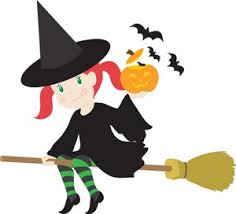 4th class – February 22nd 20233rd class – April 26th 2023Is your phone number and email address up to date on our school records in case of an emergency or if your child is sick or if the HSE need to contact you for contact tracing purposes?It is a parent’s responsibility to ensure that the school has an up-to-date phone number, emergency contact phone number and email address!!!! for you on our school records. Thank you! Cumann na mBunscol Cill Dara School FootballWell done to all our pupils who have represented our school with great pride in all GAA sports to date. Many thanks to our hardworking teachers who give up their lunch breaks and after school time in both training and preparing the teams. We are eternally grateful for giving of your time so freely and willingly and bringing a real sense of joy and energy to the school. We look forward to senior Girls and Boys football and camogie in early Spring! Bring it on!!!Parent Teacher Meetings School Year 2022-23Parent Teacher meetings this year will take place in early Spring 2023. In the meantime, if you have a concern about your child’s progress, you can contact the school office by phone or email to arrange a phone conversation with your child’s class teacher. Thank you.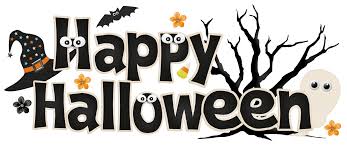 School prefectsCongratulations to our newly appointed School Prefects from 6th class. We wish them all the very best in their new role over the coming school year as they learn to develop skills in leadership, organization and responsibility, all essential life skills. We are delighted to have such a committed and talented group of young people willing to volunteer in their school community. Well done!Dates for your diarySchool closes at 2pm on October 18th for all pupils to facilitate a staff meeting and fire safety training. The bus has been told. Halloween Closure – School closed November 1st to November 4th inclusive.School closes at 12:30pm on December 16th for all pupils as staff must attend Department of Education training in the New Primary Language Curriculum. The bus has been told.School Book Fair –Spring 2023; risk assessment pendingThe Parish wishes to inform you that Communion for families with children in 2nd class will be May 13th 2023 @ 11:30am in Nurney ChurchThe Parish wishes to inform you that Confirmation for families with children in 6th class will be March 25th @ 12 midday in Nurney ChurchWednesday Note and school information also availableon www.nurneyns.comThank you for your co-operation with the above. ______________________________Dr. Vinny Thorpe – Principal Ed.D (SL) M.Ed (SL), MA.Comp.Mus, H.Dip.Prim.Ed, H.Dip.Mus.Tech, P.Grad.Dip.Ed.St(SEN), B.Mus.Ed(H.Dip.Ed), Dip.Mus.Ed, T.Dip.ICT